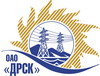 Открытое акционерное общество«Дальневосточная распределительная сетевая  компания»ПРОТОКОЛ ПЕРЕТОРЖКИПРЕДМЕТ ЗАКУПКИ: открытый электронный запрос предложений № 431976 на право заключения Договора на выполнение работ для нужд филиала ОАО «ДРСК» «Хабаровские электрические сети» Чистка просек ВЛ-110кВ: Южная - Хехцир, Вяземская- Котиково, от захода на ПС Красицкая до ПС Вяземская, Корфовская-Гродеково. (закупка 21 раздела 1.1. ГКПЗ 2015 г.).Плановая стоимость: 6 740 000,0 руб. без учета НДС. Указание о проведении закупки от 06.11.2014 № 277.	ПРИСУТСТВОВАЛИ: постоянно действующая Закупочная комиссия 2-го уровня ВОПРОСЫ ЗАСЕДАНИЯ ЗАКУПОЧНОЙ КОМИССИИ:В адрес Организатора закупки поступило 2 (две) заявки на участие в процедуре переторжки.Дата и время начала процедуры вскрытия конвертов с заявками на участие в закупке: 10:00 часов благовещенского времени 01.12.2014 г Место проведения процедуры вскрытия конвертов с заявками на переторжку: Торговая площадка Системы www.b2b-energo.ru.РЕШИЛИ:Утвердить протокол переторжки.Ответственный секретарь Закупочной комиссии 2 уровня                              О.А.МоторинаТехнический секретарь Закупочной комиссии 2 уровня                                    О.В.Чувашова            №  17/УР-Пг. Благовещенск01  декабря 2014 г.Номер заявки Наименование участникаЦена заявки до переторжки, руб. Цена заявки после переторжки, руб.1 ООО "Энергострой" (680033, г. Хабаровск, ул. Тихоокеанская, д. 204, корп. 1, офис 21)5 530 000,00 руб. без НДС (6 525 400,0 руб. с НДС). 5 200 000,00 руб. без НДС (6 136 000,0 руб. с НДС).2 ЗАО "Просеки Востока" (679135, Еврейская автономная обл., п. Биракан, ул. Октябрьская, 41)6 353 965,96 руб. без НДС (7 497 679,83 руб. с НДС).5 520 000,0 руб. без НДС (6 513 600,0 руб. с НДС).б/нОАО "ВСЭСС" (Россия, г. Хабаровск, ул. Тихоокеанская, 165, 680042)5 560 000,00 руб. без НДС (6 560 800,0 руб. с НДС).Заявка не поступилаб/нООО "Юнит" (680013, Россия, г. Хабаровск, ул. Лермонтова, д. 3, оф. 30)6 300 000,00 руб. без НДС (7 434 000,0 руб. с НДС).Заявка не поступила